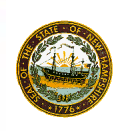 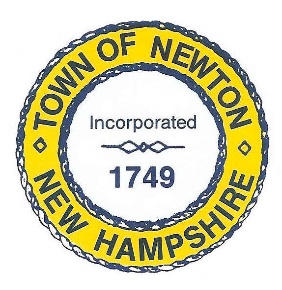     TOWN OF NEWTON, NH     Recreation Commission Minutes2 Town Hall RoadNewton, NH 03858Date: September 25, 2023Call to Order - 7:00 pm. In attendance – Chairman Rick Faulconer, Vice Chairman Christine Kuzmitski, Peggy Connors, Joe Simone, Sue Mears, and Patricia Masterson (recording Minutes). Approval of the MinutesMr. Simone made a Motion to approve the Minutes for September 11, 2023. Vice Chair Kuzmitski seconded the Motion, which passed unanimously.Olde Home Day ResultsThe event was successful overall despite having to move the date due to inclement weather.There was an issue concerning the bouncy house with the school not allowing it on their property due to insurance coverage even though we offered the bouncy house for the last five years. New England Party Rentals were great moving the bouncy house to the Just Church property in the dark. Next year, we need to go over the precise details with the school.Business vendors should be moved closer to other vendors to create a more proportioned and welcoming atmosphere. Touch a Truck should be combined with Olde Home Day.We need more volunteers overall, especially for set up and breakdown.We need parking attendants. Contact Key Club volunteers in early Spring.Do not order programs. They are created too late to be useful and cost too much money. Maybe a flyer with sponsors and schedule?There was no entertainment this year. We should search for entertainment in the Spring.Volunteers should have shirts identifying them.Recreation Commission, September 25, 2023, Minutes, Page 2Temple Street Diner and Purple Snack Shack were pleased with their results. The Kingston Lions did not sell as much as expected.The raffle was a huge success.We raised $2,396 from sponsors, vendors and raffle items.Chairman Faulconer made a Motion to donate $1,396 to the Newton Food Pantry and $1,000 to End 68 Hours of Hunger from the Recreation Commission Revolving Account. Mr. Simone seconded the Motion, which passed unanimously. Chairman Faulconer – aye; Vice Chairman Kuzmitski – aye; Ms. Connors – aye; Ms. Mears – aye; Mr. Simone – aye.Town-Wide Yard Sale The Yard Sale signs will be on the front porches of the Town Hall and the Gale Library on October 11, 12 and 13 during daylight hours. There is a request to have printed maps even though Google maps is published on the Recreation Commission site and Facebook. Ms. Mears will check to see if the Library can have maps available on their porch.Movie for School VacationVice Chair Kuzmitski will research details for a movie day at the Salisbury Cinema during Winter school vacation. If feasible, we would offer two movies: one for young children and one for teens.Holiday IdeasMr. Simone would like to find out if the Recreation Commission can light the tree in front of the Historical building. Should we have other activities such as hot chocolate and marshmallows at Greenie Park, maybe to coincide with Santa on the Fire Truck? Could people add a tree decoration in memory of a loved one? Amanda Aiello suggested adding Newton homes to the Southern NH Tour of Lights. People would have to register their own homes, but we could publicize it.Recreation Commission Meeting timeAt the next Meeting of the Recreation Commission, we will discuss changing our Meeting time to 6:00 or 6:30 p.m. Recreation Commission, September 25, 2023, Minutes, Page 3AdjournmentVice Chair Kuzmitski made a Motion to adjourn the Meeting at 8:05 p.m.  Ms. Connors seconded the Motion, which passed unanimously.Next MeetingOctober 2, in the Large Room at the Town Hall, at 7:00 p.m. will be the next meeting of the Recreation Commission. Respectfully Submitted,Patricia Masterson, SecretaryPosted on 10/03/2023 Newton Town Hall and Official Town website www.newton-nh.gov.